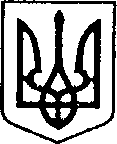 УКРАЇНАЧЕРНІГІВСЬКА ОБЛАСТЬН І Ж И Н С Ь К А    М І С Ь К А    Р А Д АВ И К О Н А В Ч И Й    К О М І Т Е ТР І Ш Е Н Н Явід 22 вересня 2022 р.		              м. Ніжин			                    № 300Про внесення змін до пункту 4 рішення виконавчого комітету Ніжинської міської ради від 14 липня 2022 року № 197 «Про встановлення тарифів на послуги міського пасажирського автомобільного транспорту»          Відповідно до статей 28, 42, 59, 73 Закону України «Про місцеве самоврядування в Україні», Закону України «Про засади державної регуляторної  політики у сфері господарської діяльності», Методики розрахунку тарифів на послуги пасажирського автомобільного транспорту, затвердженої наказом Міністерства транспорту та зв’язку України від 17.11.2009 року №1175, в зв’язку з відновленням навчального процесу в загальноосвітніх навчальних закладах, розглянувши звернення перевізників ТОВ «Пассервіс» та ПП «Омнібус  Н» щодо зміни тарифу на проїзд в міському пасажирському автомобільному транспорті учнів загальноосвітніх навчальних закладів, виконавчий комітет міської ради вирішив:	1. Внести зміни до пункту 4 рішення виконавчого комітету Ніжинської міської ради від 14 липня 2022 року № 197 «Про встановлення тарифів на послуги міського пасажирського автомобільного транспорту» та викласти його у наступній редакції:	«4. Перевозити учнів загальноосвітніх навчальних закладів під час навчального процесу за тарифом 5.00 грн. за одну поїздку, під час літніх канікул за тарифом 8.00 грн. за одну поїздку, при пред’явленні учнівського квитка»2. Відділу транспорту та зв’язку Управління житлово-комунального господарства та будівництва Ніжинської міської ради (Карпенко В.М.) оприлюднити дане рішення у 5-денний термін у на офіційному веб-сайті Ніжинської міської ради. 3. Дане рішення набуває чинності з дня його оприлюднення.4. Контроль за виконанням даного рішення покласти на першого заступника міського голови з питань діяльності виконавчих органів ради Вовченка Ф. І.Міський голова						Олександр КОДОЛА